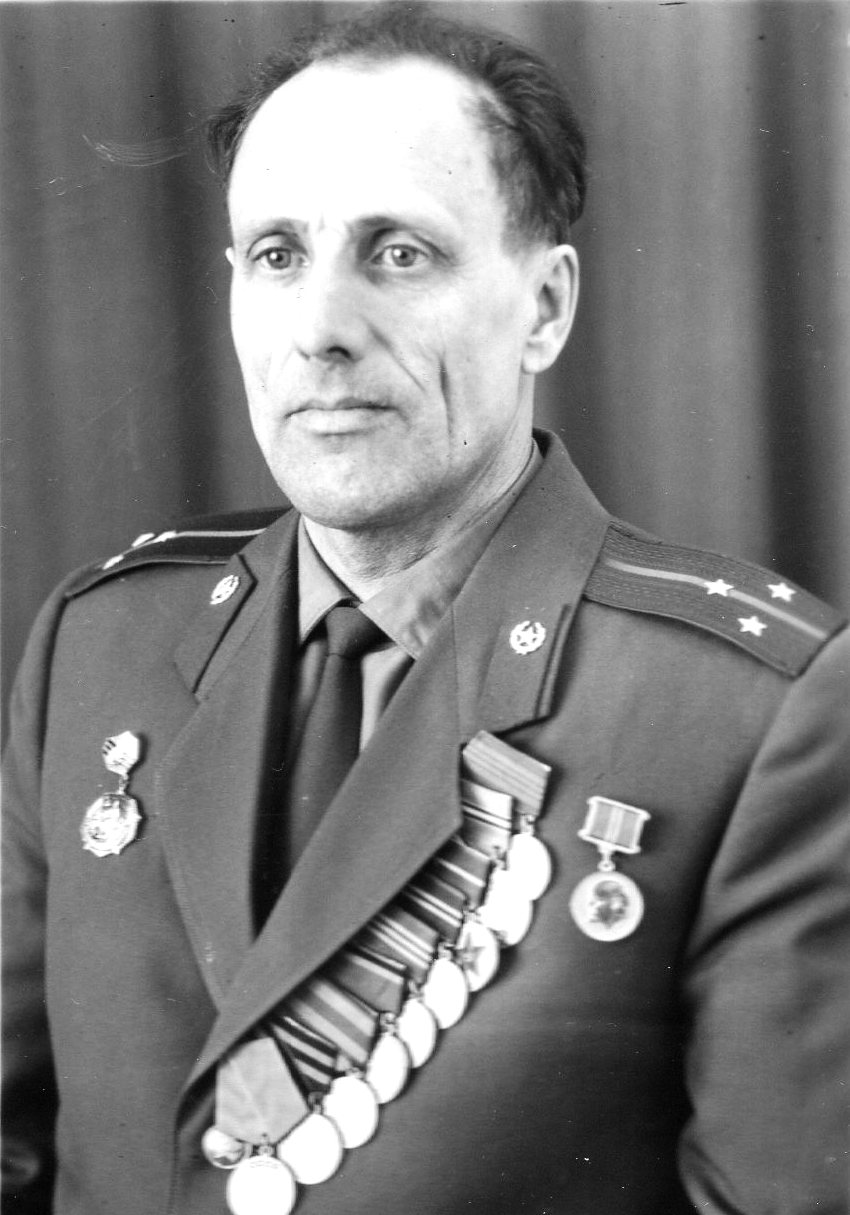 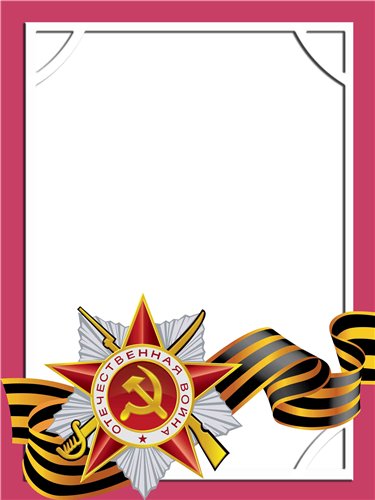                 Фетисов               Иван                  Федорович                                  Ветеран войны и труда.         Родился в 1922 г.          В действующей армии с июля 1942 г. по май 1945 г. В боевых  действиях  принимал участие в составе 202 отр. Стрелкового батальона 16 бригада -  К О М А Н Д И Р   О Т Д Е Л Е Н И Я – С Т А Р Ш И Й  С Е Р Ж А Н Т          Награжден медалью «За Победу над Германией» и другие четыре медали.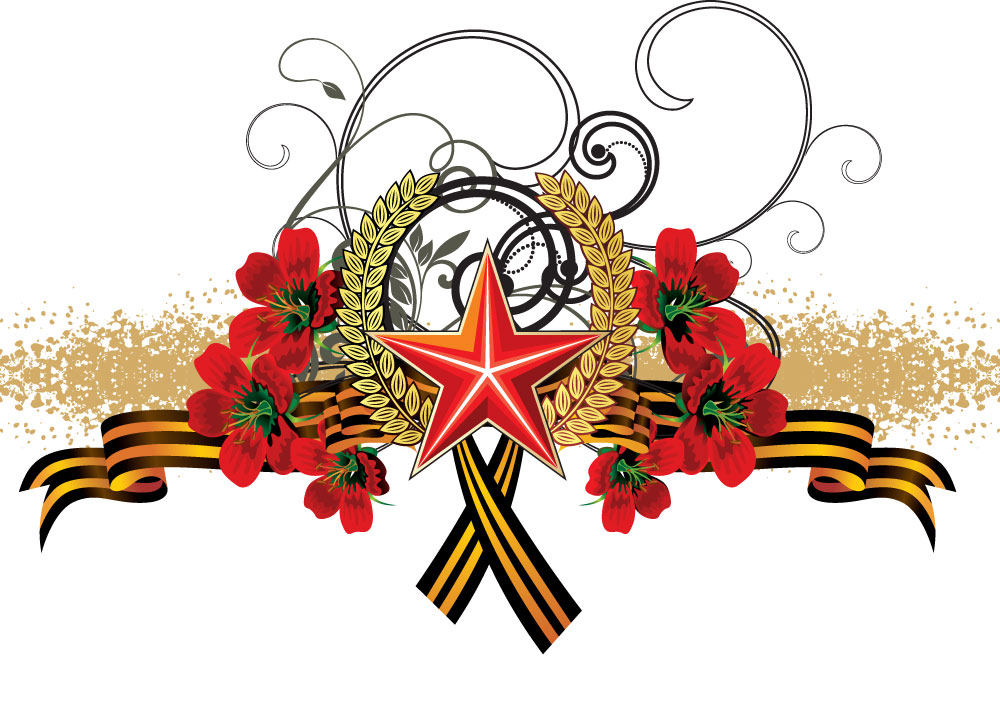 